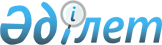 Солтүстік Қазақстан облысы Есіл ауданы Николаевка ауылдық округі Николаевка ауылының құрамдас бөліктерін қайта атау туралыСолтүстік Қазақстан облысы Есіл ауданы Николаевка ауылдық округ әкімінің 2023 жылғы 7 тамыздағы № 28 шешімі
      Қазақстан Республикасының "Қазақстан Республикасының әкімшілік-аумақтық құрылысы туралы" Заңының 14-бабы 4) тармақшасына, сәйкес Николаевка ауылы халқының пікірін ескере отырып және Солтүстік Қазақстан облыстық ономастикалық комиссияның 2021 жылғы 16 сәуірдегі, 2022 жылғы 1 наурыздағы қорытындысының негізінде ШЕШТІ:
      1. Солтүстік Қазақстан облысы Есіл ауданы Николаевка ауылдық округі Николаевка ауылының құрамдас бөліктерін қайта аталсын:
      Советская көшесін – Баян - батыр көшесіне;
      Ленин көшесін - Достық көшесіне;
      Пролетарская көшесін - Есіл көшесіне;
      Киров көшесін - Ботай көшесіне;
      Автобаза көшесін – Мәншүк Мәметова көшесіне;
      СМУ көшесін - Әлия Молдағұлова көшесіне;
      Заготзерно көшесін – Алтын дән көшесіне;
      2. Осы шешімнің орындалуын бақылауды өзіме қалдырамын.
      3. Осы шешім оның алғашқы ресми жарияланған күнінен кейін күнтізбелік он күн өткен соң қолданысқа енгізіледі.
					© 2012. Қазақстан Республикасы Әділет министрлігінің «Қазақстан Республикасының Заңнама және құқықтық ақпарат институты» ШЖҚ РМК
				
      Николаевка ауылдық округінің әкімі 

Н. Сапраров
